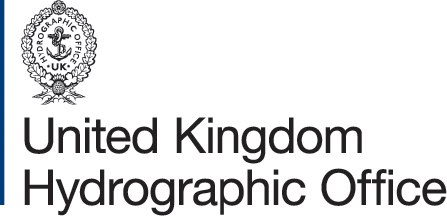 These forms are for use with Maritime Security Chart – Q6114.- END OF DOCUMENT -MDAT-GoG FINAL REPORTMDAT-GoG FINAL REPORTMDAT-GoG FINAL REPORT1Ship Name2Ship call sign &  Number3Time of report in UTC4Port / anchorage, or position when leaving GoG 